Using SmertMove for Juniper to Checkpoint Gaia-R80.10Existing Firewall          H/W : Juniper  SRX 3400 ,         firmware = JUNOS 12.1X46-D40.2 built 2015-09-26To be Migrate on Checkpoint     H/W : Open Server     OS : Gaia R80.10Followed below Procedure :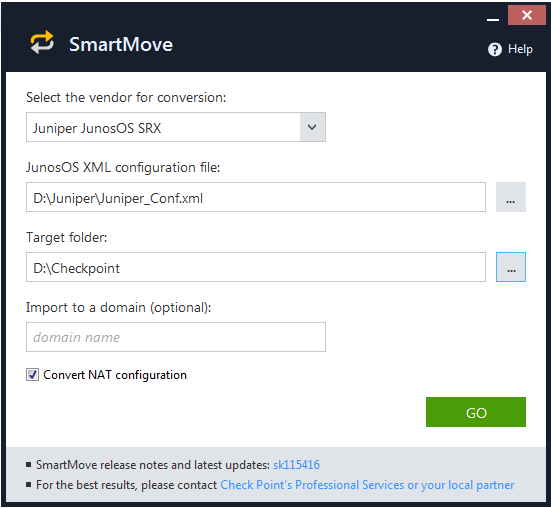 Encounter an error related  to SRX version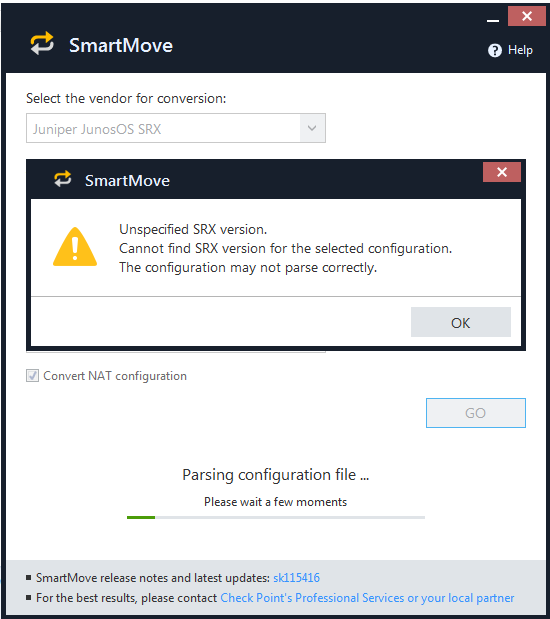 I  ignored the error any continued the process 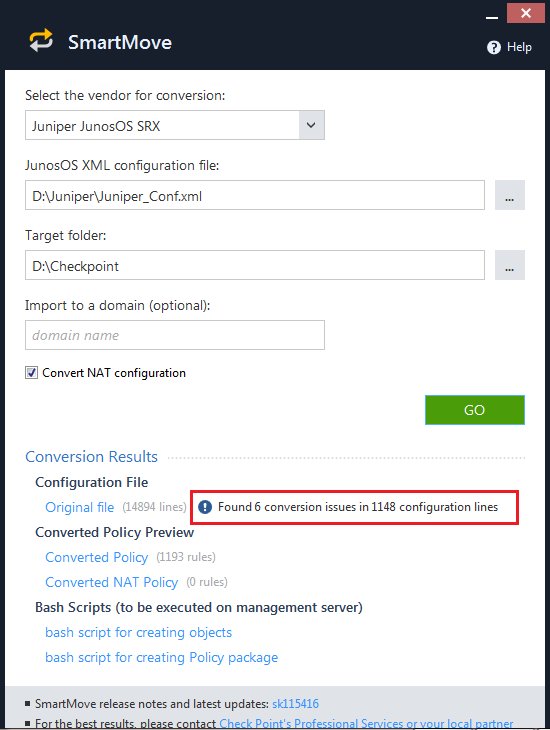 Got error into 1148 lines and created only following two script files :                     Juniper_Conf_objects.sh                      Juniper_Conf_policy.shExported these script file to Management Server Using winscp tool.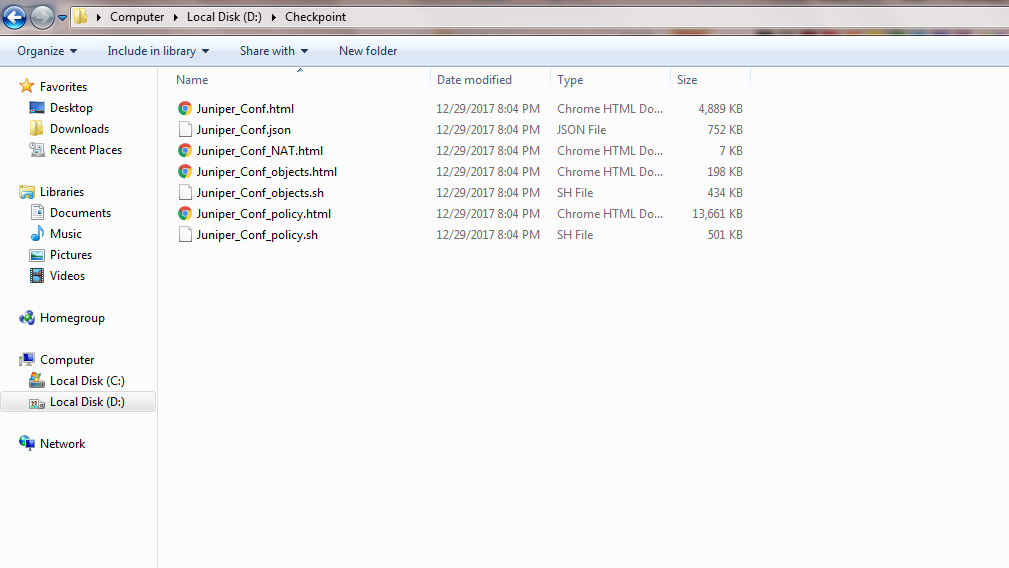 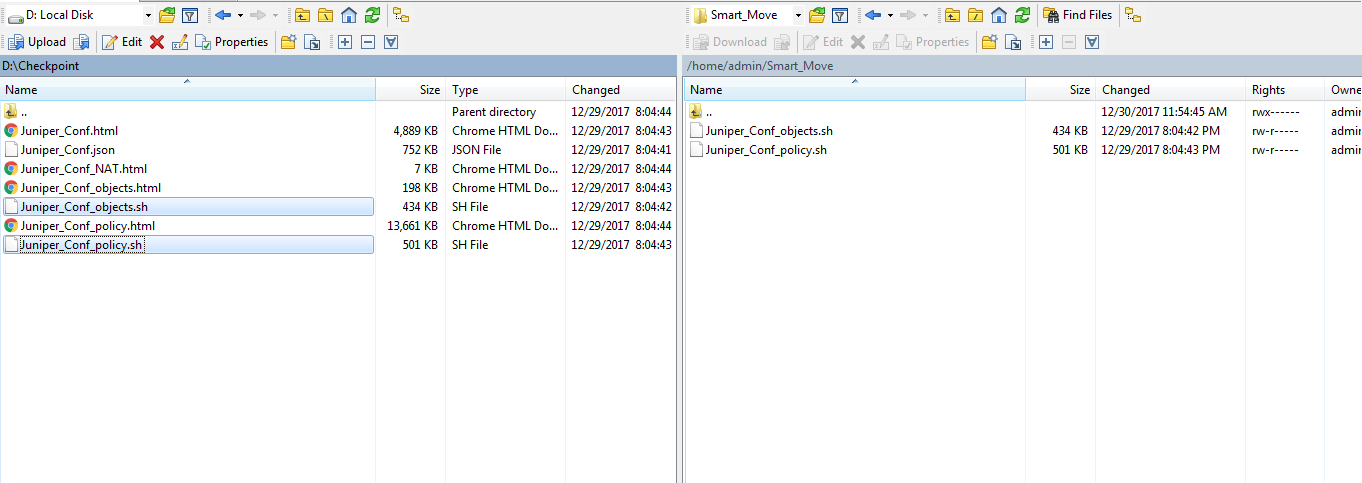 Then made these scripts to linux compatible and executed these scripts as shown below :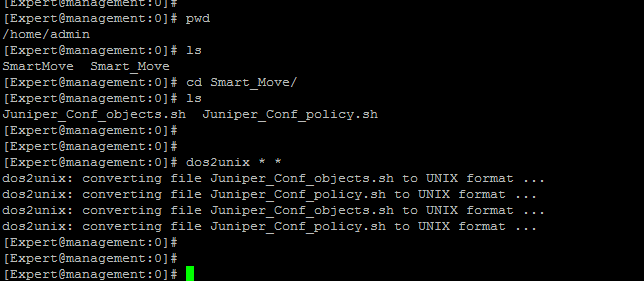 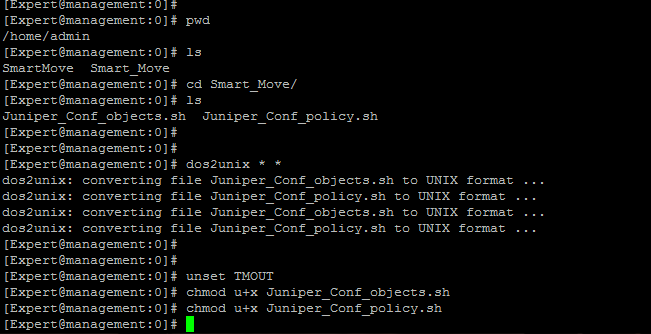 Once executed the first script, encounters below error : 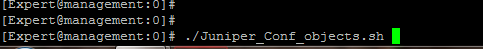 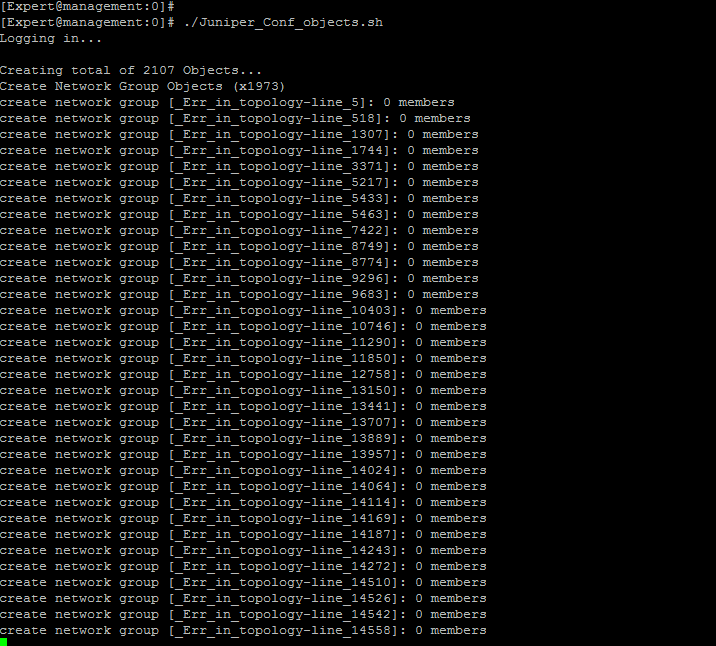 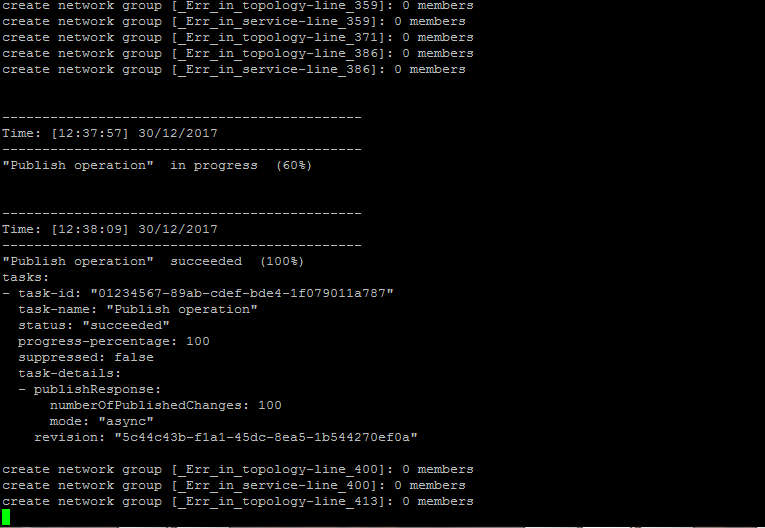 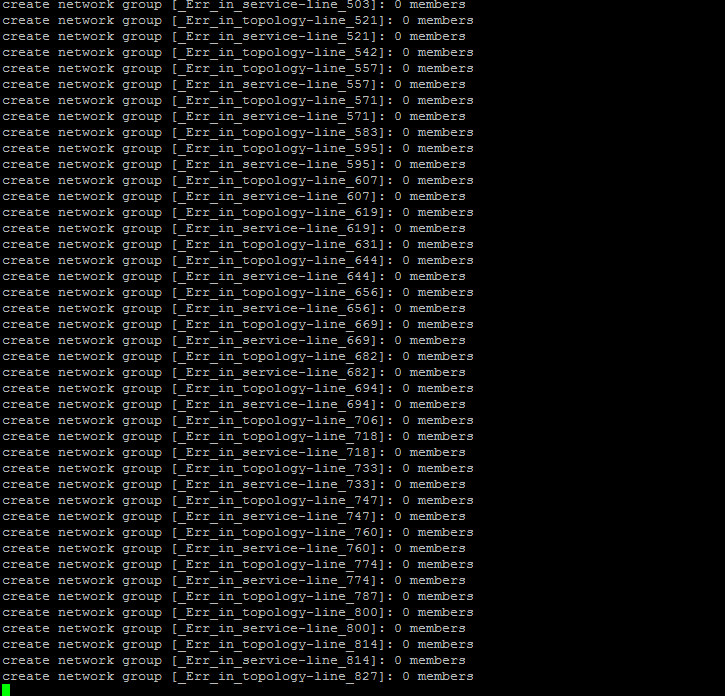 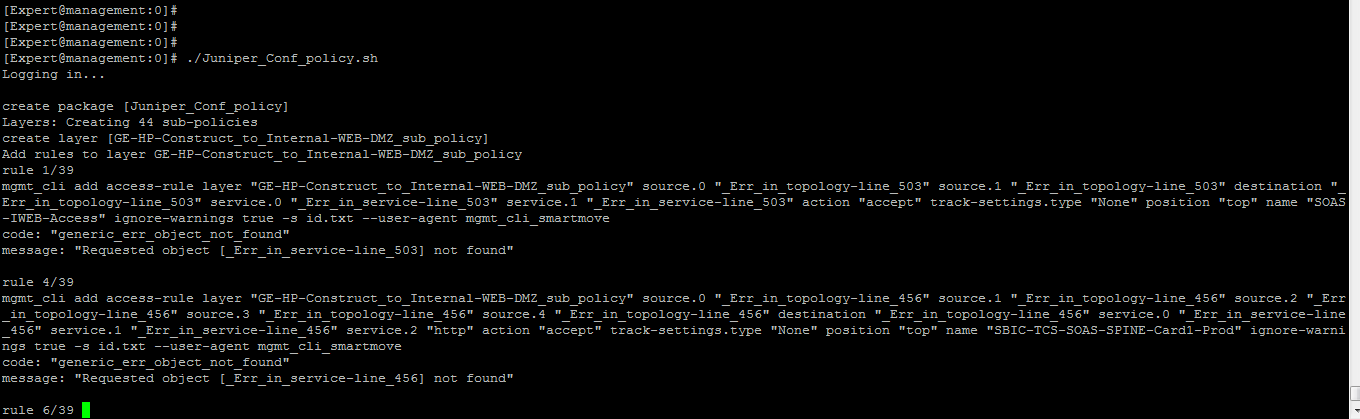 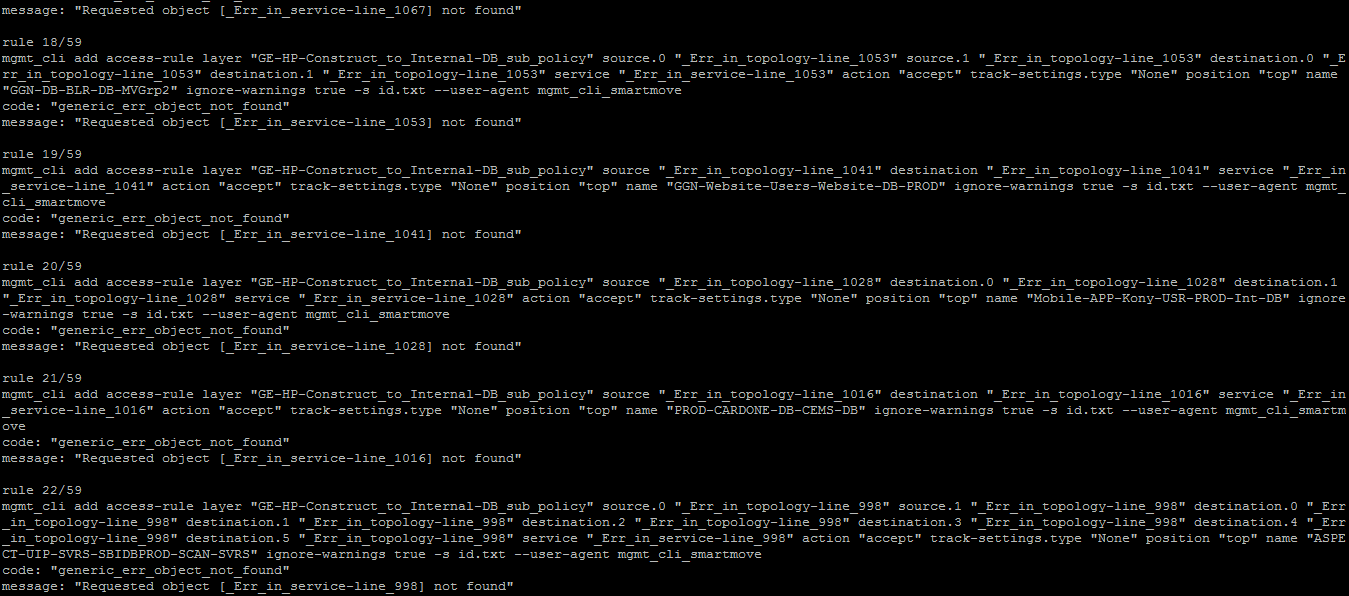 